PS410--TROUBLESOME VERBS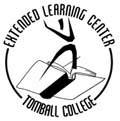 Directions: To the left of each sentence is the present tense form of the verb that is needed in the sentence. Write the correct past tense form in the space provided.rise	1. Yesterday the sun ______ .begin	2. Last Monday school ______ .bring 	3. My brother ______ us gifts from Germany last year.blow 	4. Last summer the hurricane ______ down the whole town.break 	5. The hurricane ______ the windows of the downtown department stores.buy 	6. Philip ______ his girlfriend an Elton John album.catch 	7. When I was ten, I ______ the measles.choose 8. In 1972 our football team ______ a homecoming queen & king.leave 	9. He ______ his jacket under the tree last night.drink 	10. Last Monday I ______ six Cokes.drive 	11. Last summer I ______ my car to Detroit.fight 	12. We ______ about whose turn it was to clean up the room.tell 	13. He ______ me not to decide too quickly.give 	14. Clarence ______ a party after he made the varsity squad.make 	15. He ______ caramel apples last night.see 	16. I thought I ______ the Great Pumpkin last Halloween.hear 	17. He ______ the owl’s hoot.feel 	18. I ______ a shiver down my spine.speak 	19. All of the guests ______ of their scary experiences.freeze 	20. She ______ in her tracks.sit 	21. Yesterday we ______ on the park bench for three hours.ring 	22. Last Sunday he ______ the church bell.go 	23. He ______ to the store this morning.swim 	24. He ______ across the English Channel.teach 	25. Marjorie ______ me how to swim.